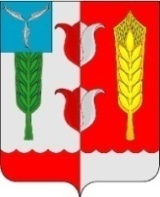 ОТДЕЛ ОБРАЗОВАНИЯ АДМИНИСТРАЦИИ КРАСНОПАРТИЗАНСКОГО МУНИЦИПАЛЬНОГО РАЙОНА САРАТОВСКОЙ ОБЛАСТИПриказ № 12525.11.2015 г.  На основании приказа министерства образования Саратовской области от 20.11.2015 года № 3493 в  соответствии с Постановлением правительства Саратовской области от 29 мая 2014 года №313-П «Об утверждении положения об организации индивидуального отбора при приёме либо переводе в областные государственные образовательные организации и муниципальные образовательные организации для получения основного общего и среднего общего образования с углубленным изучением отдельных предметов или для профильного обучения», в целях организованного проведения на территории Краснопартизанского муниципального района индивидуального отбора в класс (классы) профильного обучения, комплектования профильных классов в 2016 году   ПРИКАЗЫВАЮ:Консультанту отдела образования:ознакомить руководителей общеобразовательных учреждений с перечнем профильных предметов для обучающихся, планирующих продолжить обучение по программам среднего общего образования  в классах профильного обучения по каждому профилю обучения (приложение). Руководителям общеобразовательных учреждений:2.1. ознакомить  обучающихся, и их родителей (законных представителей) с перечнем профильных предметов для обучающихся, планирующих продолжить обучение по программам среднего общего образования  в классах профильного обучения по каждому профилю обучения     3. Контроль за исполнением приказа оставляю за собой. Начальник  отдела       	                                О.Ю.Мурзакова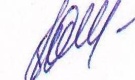 образования	                              Приложение к приказу отдела образованияПеречень  профильных предметов для обучающихся, планирующих продолжить обучение по программам среднего общего образования  в классах профильного обучения, по каждому профилю обучения*При зачислении в класс (классы) профильного обучения  учитываются  результаты государственной итоговой аттестации по образовательным программам  общего образования двух предметов  по предметам по выбору.№ п/пПрофильПредметы для государственной итоговой аттестации  и комплектования классов  профильного обучения*1Агро-технологическийБиология, география, физика2Биолого- географическийБиология, география3Индустриально-технологическийФизика, информатика и ИКТ4Информационно-технологическийФизика, информатика и ИКТ, биология5Историко-правовойИстория, обществознание, иностранный язык6Оборонно-спортивныйИстория, обществознание, физика7Социально-гуманитарный История, литература, иностранный язык8Социально-информационныйИнформатика и ИКТ,иностранный язык9Социально-математическийИнформатика и ИКТ, обществознание10Социально-экономическийИностранный язык, обществознание, география11СоциологическийОбществознание, история, география12ФилологическийЛитература, иностранный язык13Физико-математическийИнформатика и ИКТ, физика14Физико-химическийФизика, химия15Химико-биологическийБиология, химия16Художественно-эстетическийИстория, литература